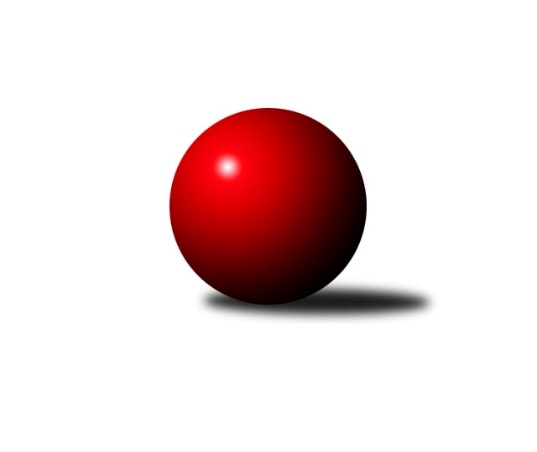 Č.3Ročník 2022/2023	26.5.2024 Východočeská soutěž skupina B 2022/2023Statistika 3. kolaTabulka družstev:		družstvo	záp	výh	rem	proh	skore	sety	průměr	body	plné	dorážka	chyby	1.	SKK Náchod D	3	3	0	0	28 : 8 	(12.0 : 6.0)	1753	6	1213	540	28.7	2.	SKK Třebechovice p/O B	3	3	0	0	26 : 10 	(3.0 : 3.0)	1634	6	1119	515	35.7	3.	HC Březovice	3	2	0	1	23 : 13 	(12.0 : 6.0)	1548	4	1089	460	39	4.	SKK Náchod C	3	1	0	2	16 : 20 	(8.0 : 8.0)	1592	2	1143	449	43.7	5.	SKK Jičín C	3	1	0	2	15 : 21 	(4.0 : 6.0)	1588	2	1136	452	47	6.	KK Zalabák Smiřice C	3	1	0	2	14 : 22 	(9.0 : 15.0)	1507	2	1084	423	53.3	7.	SKPK DONAP H. Králové B	3	1	0	2	12 : 24 	(6.0 : 6.0)	1569	2	1092	477	31.7	8.	SKPK DONAP H. Králové C	3	0	0	3	10 : 26 	(4.0 : 8.0)	1561	0	1123	438	42Tabulka doma:		družstvo	záp	výh	rem	proh	skore	sety	průměr	body	maximum	minimum	1.	HC Březovice	2	2	0	0	20 : 4 	(10.0 : 6.0)	1515	4	1545	1484	2.	SKK Třebechovice p/O B	2	2	0	0	18 : 6 	(2.0 : 2.0)	1571	4	1586	1555	3.	SKK Náchod D	1	1	0	0	10 : 2 	(7.0 : 1.0)	1781	2	1781	1781	4.	SKK Jičín C	1	1	0	0	9 : 3 	(0.0 : 2.0)	1613	2	1613	1613	5.	KK Zalabák Smiřice C	1	1	0	0	8 : 4 	(5.0 : 3.0)	1554	2	1554	1554	6.	SKPK DONAP H. Králové B	2	1	0	1	12 : 12 	(3.0 : 1.0)	1738	2	1785	1691	7.	SKK Náchod C	2	1	0	1	12 : 12 	(5.0 : 3.0)	1654	2	1661	1646	8.	SKPK DONAP H. Králové C	1	0	0	1	4 : 8 	(4.0 : 4.0)	1618	0	1618	1618Tabulka venku:		družstvo	záp	výh	rem	proh	skore	sety	průměr	body	maximum	minimum	1.	SKK Náchod D	2	2	0	0	18 : 6 	(5.0 : 5.0)	1756	4	1793	1718	2.	SKK Třebechovice p/O B	1	1	0	0	8 : 4 	(1.0 : 1.0)	1698	2	1698	1698	3.	SKK Náchod C	1	0	0	1	4 : 8 	(3.0 : 5.0)	1530	0	1530	1530	4.	HC Březovice	1	0	0	1	3 : 9 	(2.0 : 0.0)	1582	0	1582	1582	5.	SKK Jičín C	2	0	0	2	6 : 18 	(4.0 : 4.0)	1576	0	1600	1552	6.	SKPK DONAP H. Králové C	2	0	0	2	6 : 18 	(0.0 : 4.0)	1575	0	1673	1476	7.	KK Zalabák Smiřice C	2	0	0	2	6 : 18 	(4.0 : 12.0)	1484	0	1576	1391	8.	SKPK DONAP H. Králové B	1	0	0	1	0 : 12 	(3.0 : 5.0)	1400	0	1400	1400Tabulka podzimní části:		družstvo	záp	výh	rem	proh	skore	sety	průměr	body	doma	venku	1.	SKK Náchod D	3	3	0	0	28 : 8 	(12.0 : 6.0)	1753	6 	1 	0 	0 	2 	0 	0	2.	SKK Třebechovice p/O B	3	3	0	0	26 : 10 	(3.0 : 3.0)	1634	6 	2 	0 	0 	1 	0 	0	3.	HC Březovice	3	2	0	1	23 : 13 	(12.0 : 6.0)	1548	4 	2 	0 	0 	0 	0 	1	4.	SKK Náchod C	3	1	0	2	16 : 20 	(8.0 : 8.0)	1592	2 	1 	0 	1 	0 	0 	1	5.	SKK Jičín C	3	1	0	2	15 : 21 	(4.0 : 6.0)	1588	2 	1 	0 	0 	0 	0 	2	6.	KK Zalabák Smiřice C	3	1	0	2	14 : 22 	(9.0 : 15.0)	1507	2 	1 	0 	0 	0 	0 	2	7.	SKPK DONAP H. Králové B	3	1	0	2	12 : 24 	(6.0 : 6.0)	1569	2 	1 	0 	1 	0 	0 	1	8.	SKPK DONAP H. Králové C	3	0	0	3	10 : 26 	(4.0 : 8.0)	1561	0 	0 	0 	1 	0 	0 	2Tabulka jarní části:		družstvo	záp	výh	rem	proh	skore	sety	průměr	body	doma	venku	1.	SKPK DONAP H. Králové C	0	0	0	0	0 : 0 	(0.0 : 0.0)	0	0 	0 	0 	0 	0 	0 	0 	2.	HC Březovice	0	0	0	0	0 : 0 	(0.0 : 0.0)	0	0 	0 	0 	0 	0 	0 	0 	3.	SKK Náchod C	0	0	0	0	0 : 0 	(0.0 : 0.0)	0	0 	0 	0 	0 	0 	0 	0 	4.	SKK Třebechovice p/O B	0	0	0	0	0 : 0 	(0.0 : 0.0)	0	0 	0 	0 	0 	0 	0 	0 	5.	SKPK DONAP H. Králové B	0	0	0	0	0 : 0 	(0.0 : 0.0)	0	0 	0 	0 	0 	0 	0 	0 	6.	SKK Náchod D	0	0	0	0	0 : 0 	(0.0 : 0.0)	0	0 	0 	0 	0 	0 	0 	0 	7.	KK Zalabák Smiřice C	0	0	0	0	0 : 0 	(0.0 : 0.0)	0	0 	0 	0 	0 	0 	0 	0 	8.	SKK Jičín C	0	0	0	0	0 : 0 	(0.0 : 0.0)	0	0 	0 	0 	0 	0 	0 	0 Zisk bodů pro družstvo:		jméno hráče	družstvo	body	zápasy	v %	dílčí body	sety	v %	1.	Jiří Tesař 	SKK Náchod D 	6	/	3	(100%)		/		(%)	2.	Jaroslav Hažva 	KK Zalabák Smiřice C 	6	/	3	(100%)		/		(%)	3.	Tomáš Pavlata 	SKK Jičín C 	6	/	3	(100%)		/		(%)	4.	Denis Džbánek 	SKPK DONAP H. Králové C 	6	/	3	(100%)		/		(%)	5.	Lenka Peterová 	SKK Třebechovice p/O B 	4	/	2	(100%)		/		(%)	6.	Miloš Voleský 	SKK Náchod D 	4	/	2	(100%)		/		(%)	7.	Vladimír Řeháček 	SKK Jičín C 	4	/	2	(100%)		/		(%)	8.	Milan Hurdálek 	SKK Náchod C 	4	/	2	(100%)		/		(%)	9.	Petr Březina 	SKK Třebechovice p/O B 	4	/	2	(100%)		/		(%)	10.	Vratislav Fikar 	HC Březovice  	4	/	3	(67%)		/		(%)	11.	Miloš Čížek 	HC Březovice  	4	/	3	(67%)		/		(%)	12.	Luděk Sukup 	KK Zalabák Smiřice C 	4	/	3	(67%)		/		(%)	13.	Jonáš Bezdíček 	SKPK DONAP H. Králové C 	4	/	3	(67%)		/		(%)	14.	Josef Pardubský 	SKPK DONAP H. Králové B 	4	/	3	(67%)		/		(%)	15.	Jaroslav Gütler 	SKPK DONAP H. Králové B 	4	/	3	(67%)		/		(%)	16.	Oldřich Motyčka 	SKK Třebechovice p/O B 	4	/	3	(67%)		/		(%)	17.	Jiří Hakl 	HC Březovice  	3	/	3	(50%)		/		(%)	18.	Tomáš Doucha 	SKK Náchod C 	2	/	1	(100%)		/		(%)	19.	Jaromír Písecký 	HC Březovice  	2	/	1	(100%)		/		(%)	20.	Dana Adamů 	SKK Náchod D 	2	/	1	(100%)		/		(%)	21.	Antonín Baďura 	SKK Náchod C 	2	/	1	(100%)		/		(%)	22.	Jaroslav Dlohoška 	SKK Náchod D 	2	/	1	(100%)		/		(%)	23.	Petr Slavík 	HC Březovice  	2	/	2	(50%)		/		(%)	24.	Antonín Martinec 	SKK Náchod C 	2	/	2	(50%)		/		(%)	25.	Zdeněk Zahálka 	SKK Třebechovice p/O B 	2	/	2	(50%)		/		(%)	26.	Milena Mankovecká 	SKK Náchod D 	2	/	3	(33%)		/		(%)	27.	Miroslav Hejnyš 	SKK Náchod C 	2	/	3	(33%)		/		(%)	28.	Zbyněk Hercík 	SKK Jičín C 	1	/	2	(25%)		/		(%)	29.	Alena Prokopová 	SKPK DONAP H. Králové B 	0	/	1	(0%)		/		(%)	30.	Bohuslav Trejtnar 	SKPK DONAP H. Králové C 	0	/	1	(0%)		/		(%)	31.	Luděk Vohralík 	SKK Třebechovice p/O B 	0	/	1	(0%)		/		(%)	32.	Nikola Voglová 	SKPK DONAP H. Králové C 	0	/	1	(0%)		/		(%)	33.	Filip Petera 	SKK Třebechovice p/O B 	0	/	1	(0%)		/		(%)	34.	Aleš Černilovský 	KK Zalabák Smiřice C 	0	/	1	(0%)		/		(%)	35.	Václav Prokop 	KK Zalabák Smiřice C 	0	/	2	(0%)		/		(%)	36.	Miroslav Tomeš 	SKK Náchod D 	0	/	2	(0%)		/		(%)	37.	Irena Šrajerová 	SKPK DONAP H. Králové B 	0	/	2	(0%)		/		(%)	38.	Miroslav Langr 	SKK Jičín C 	0	/	2	(0%)		/		(%)	39.	Jiří Prokop 	SKPK DONAP H. Králové B 	0	/	3	(0%)		/		(%)	40.	Jiří Doucha st.	SKK Náchod C 	0	/	3	(0%)		/		(%)	41.	Milan Seidl 	KK Zalabák Smiřice C 	0	/	3	(0%)		/		(%)	42.	František Čermák 	SKK Jičín C 	0	/	3	(0%)		/		(%)	43.	Roman Klíma 	SKPK DONAP H. Králové C 	0	/	3	(0%)		/		(%)Průměry na kuželnách:		kuželna	průměr	plné	dorážka	chyby	výkon na hráče	1.	Hradec Králové, 1-4	1697	1174	522	32.0	(424.3)	2.	SKK Nachod, 1-4	1676	1176	499	36.2	(419.0)	3.	SKK Jičín, 1-2	1597	1121	476	36.5	(399.4)	4.	Třebechovice, 1-2	1542	1096	445	43.3	(385.6)	5.	Smiřice, 1-2	1542	1102	440	53.5	(385.5)	6.	Březovice, 1-2	1455	1048	406	50.3	(363.8)Nejlepší výkony na kuželnách:Hradec Králové, 1-4SKPK DONAP H. Králové B	1785	1. kolo	Jaroslav Gütler 	SKPK DONAP H. Králové B	492	1. koloSKK Náchod D	1718	2. kolo	Josef Pardubský 	SKPK DONAP H. Králové B	477	1. koloSKK Třebechovice p/O B	1698	2. kolo	Lenka Peterová 	SKK Třebechovice p/O B	461	2. koloSKPK DONAP H. Králové B	1691	2. kolo	Jiří Prokop 	SKPK DONAP H. Králové B	445	2. koloSKPK DONAP H. Králové C	1673	1. kolo	Miloš Voleský 	SKK Náchod D	445	2. koloSKPK DONAP H. Králové C	1618	2. kolo	Josef Pardubský 	SKPK DONAP H. Králové B	442	2. kolo		. kolo	Denis Džbánek 	SKPK DONAP H. Králové C	442	1. kolo		. kolo	Jiří Tesař 	SKK Náchod D	440	2. kolo		. kolo	Zdeněk Zahálka 	SKK Třebechovice p/O B	427	2. kolo		. kolo	Roman Klíma 	SKPK DONAP H. Králové C	427	2. koloSKK Nachod, 1-4SKK Náchod D	1793	1. kolo	Jiří Tesař 	SKK Náchod D	476	3. koloSKK Náchod D	1781	3. kolo	Jiří Tesař 	SKK Náchod D	476	1. koloSKK Náchod C	1661	3. kolo	Dana Adamů 	SKK Náchod D	455	3. koloSKK Náchod C	1646	1. kolo	Miloš Voleský 	SKK Náchod D	450	1. koloSKK Jičín C	1600	3. kolo	Tomáš Pavlata 	SKK Jičín C	445	3. koloKK Zalabák Smiřice C	1576	3. kolo	Jaroslav Hažva 	KK Zalabák Smiřice C	439	3. kolo		. kolo	Jaroslav Dlohoška 	SKK Náchod D	438	1. kolo		. kolo	Milan Hurdálek 	SKK Náchod C	435	1. kolo		. kolo	Miroslav Tomeš 	SKK Náchod D	431	3. kolo		. kolo	Milena Mankovecká 	SKK Náchod D	429	1. koloSKK Jičín, 1-2SKK Jičín C	1613	2. kolo	Tomáš Pavlata 	SKK Jičín C	436	2. koloHC Březovice 	1582	2. kolo	Vratislav Fikar 	HC Březovice 	427	2. kolo		. kolo	Vladimír Řeháček 	SKK Jičín C	406	2. kolo		. kolo	Zbyněk Hercík 	SKK Jičín C	402	2. kolo		. kolo	Jiří Hakl 	HC Březovice 	402	2. kolo		. kolo	Jaromír Písecký 	HC Březovice 	382	2. kolo		. kolo	Miloš Čížek 	HC Březovice 	371	2. kolo		. kolo	František Čermák 	SKK Jičín C	369	2. koloTřebechovice, 1-2SKK Třebechovice p/O B	1586	3. kolo	Oldřich Motyčka 	SKK Třebechovice p/O B	438	1. koloSKK Třebechovice p/O B	1555	1. kolo	Tomáš Pavlata 	SKK Jičín C	437	1. koloSKK Jičín C	1552	1. kolo	Oldřich Motyčka 	SKK Třebechovice p/O B	436	3. koloSKPK DONAP H. Králové C	1476	3. kolo	Lenka Peterová 	SKK Třebechovice p/O B	409	3. kolo		. kolo	Vladimír Řeháček 	SKK Jičín C	405	1. kolo		. kolo	Petr Březina 	SKK Třebechovice p/O B	403	1. kolo		. kolo	Zdeněk Zahálka 	SKK Třebechovice p/O B	399	3. kolo		. kolo	Jonáš Bezdíček 	SKPK DONAP H. Králové C	377	3. kolo		. kolo	Roman Klíma 	SKPK DONAP H. Králové C	376	3. kolo		. kolo	Filip Petera 	SKK Třebechovice p/O B	375	1. koloSmiřice, 1-2KK Zalabák Smiřice C	1554	2. kolo	Luděk Sukup 	KK Zalabák Smiřice C	411	2. koloSKK Náchod C	1530	2. kolo	Jaroslav Hažva 	KK Zalabák Smiřice C	410	2. kolo		. kolo	Antonín Baďura 	SKK Náchod C	401	2. kolo		. kolo	Miroslav Hejnyš 	SKK Náchod C	395	2. kolo		. kolo	Václav Prokop 	KK Zalabák Smiřice C	394	2. kolo		. kolo	Antonín Martinec 	SKK Náchod C	377	2. kolo		. kolo	Jiří Doucha st.	SKK Náchod C	357	2. kolo		. kolo	Milan Seidl 	KK Zalabák Smiřice C	339	2. koloBřezovice, 1-2HC Březovice 	1545	1. kolo	Vratislav Fikar 	HC Březovice 	416	1. koloHC Březovice 	1484	3. kolo	Jaroslav Hažva 	KK Zalabák Smiřice C	406	1. koloSKPK DONAP H. Králové B	1400	3. kolo	Petr Slavík 	HC Březovice 	395	3. koloKK Zalabák Smiřice C	1391	1. kolo	Jiří Hakl 	HC Březovice 	386	3. kolo		. kolo	Luděk Sukup 	KK Zalabák Smiřice C	384	1. kolo		. kolo	Petr Slavík 	HC Březovice 	383	1. kolo		. kolo	Jiří Hakl 	HC Březovice 	377	1. kolo		. kolo	Jaroslav Gütler 	SKPK DONAP H. Králové B	374	3. kolo		. kolo	Miloš Čížek 	HC Březovice 	369	1. kolo		. kolo	Vratislav Fikar 	HC Březovice 	366	3. koloČetnost výsledků:	9.0 : 3.0	1x	8.0 : 4.0	4x	4.0 : 8.0	2x	2.0 : 10.0	1x	12.0 : 0.0	1x	10.0 : 2.0	3x